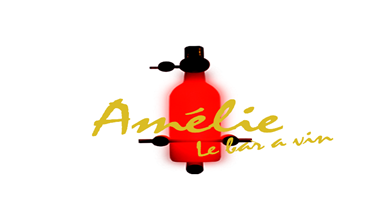 New Year’s Eve Menu 2017      $80 Amuse bouche creamy spinach on puff pastry APPETIZERS6 Beau Soleil Oysters (PEI) Lobster Bisque garnished with croutons and lobster raviolieAmélie Salad romaine, radicchio, asparagus, haricots verts, endives, fennel, avocado, pecorino, truffle oil vinaigretteLobster Salad organic mixed green, heart of palm, clementine, tarragon, lemon vinaigretteBeef Tartare caper, cornichon, quail egg, harissa sauce Foie Gras Poêlé red wine poached pear, filone toast, herbs salad, apple ginger chutneyMAIN COURSESGnocchi asparagus, mushroom duxelle, chanterelle mushroom, parmesanScallops Le puy lentil, celery root purée, chanterelle mushroom, lemon sauce Loup de Mer acorn squash, cabbage, pickled radish, saffron consomméL’agneau  	sunchoke purée, baby turnips, baby carrot, Brussel sprouts, rosemary jus Grilled Filet Mignon 
potato gratin, salad, Bordelaise sauce
add seared Foie Gras au torchon +10